AVALIAÇÃO – 4º BIMESTRE 1. EM QUE AMBIENTE DA ESCOLA VOCÊ E SEUS COLEGAS PASSAM A MAIOR PARTE DO TEMPO?A) PÁTIOB) SALA DE AULAC) BIBLIOTECAD) QUADRA2. OS ALUNOS DO 1o ANO FORMARAM UMA FILA. OBSERVE COMO ELES SE POSICIONARAM.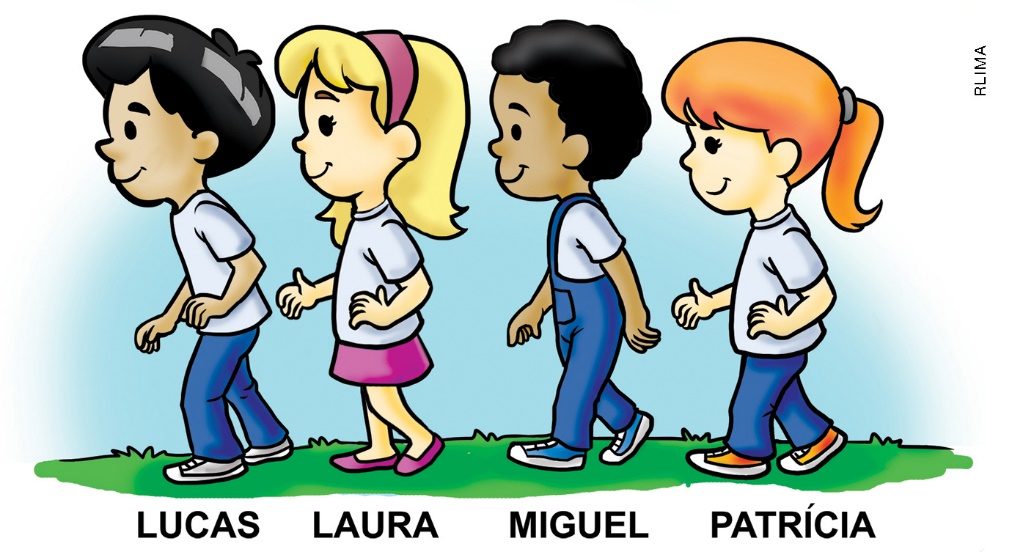 QUEM ESTÁ À FRENTE DE PATRÍCIA?______________________________________________________________________________QUEM ESTÁ ATRÁS DE LUCAS?______________________________________________________________________________MIGUEL ESTÁ ATRÁS DE QUEM?______________________________________________________________________________3. QUAL DESSAS PRÁTICAS NÃO É ADEQUADA AO BOM CONVÍVIO E À ORGANIZAÇÃO DA ESCOLA?A) GUARDAR OS MATERIAIS NO LUGAR CERTO APÓS O USO.B) MANTER CARTEIRAS E PAREDES LIMPAS.C) RESPEITAR TODOS OS COLEGAS E FUNCIONÁRIOS. D) JOGAR RESTOS DE PAPEL E DE PONTAS DE LÁPIS NO CHÃO.4. OBSERVE AS IMAGENS E RESPONDA ÀS QUESTÕES.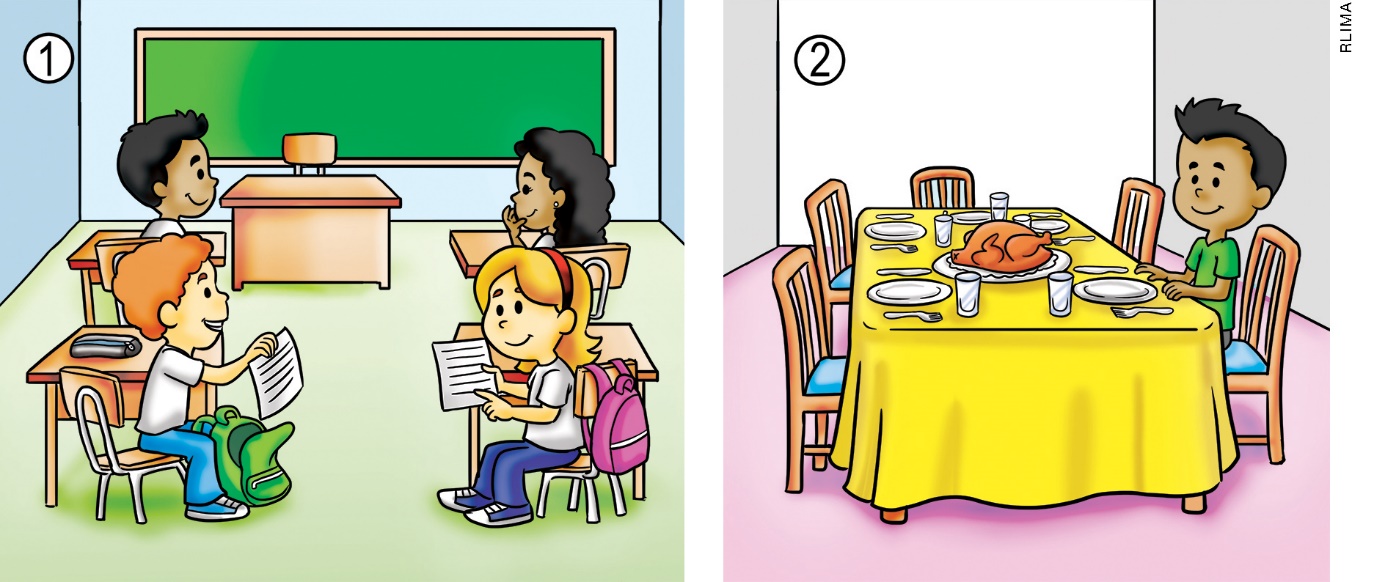 QUE LOCAL DE CONVIVÊNCIA A IMAGEM 1 MOSTRA? E A IMAGEM 2?____________________________________________________________________________________________________________________________________________________________QUAIS PESSOAS ESTÃO FALTANDO EM CADA IMAGEM?____________________________________________________________________________________________________________________________________________________________ESSAS PESSOAS SÃO IMPORTANTES PARA VOCÊ? POR QUÊ?____________________________________________________________________________________________________________________________________________________________5. OBSERVE AS IMAGENS. ELAS MOSTRAM ALGUNS PROFISSIONAIS QUE TRABALHAM NA ESCOLA.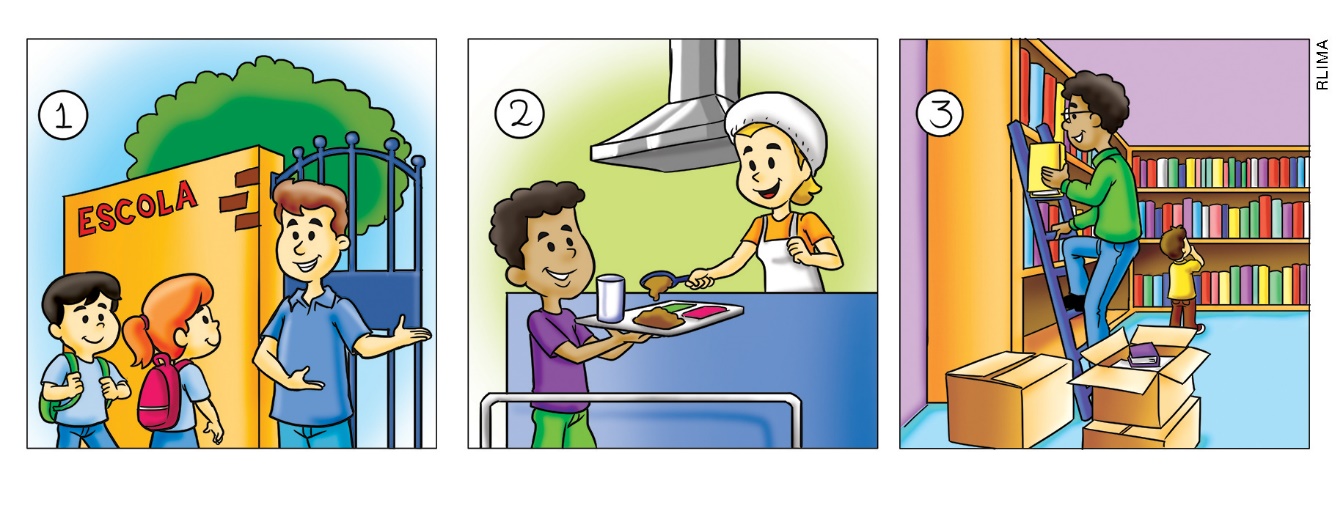 IDENTIFIQUE OS PROFISSIONAIS DE ACORDO COM O NÚMERO CORRESPONDENTE.	[   ] MERENDEIRA.	[   ] INSPETOR.	[   ] BIBLIOTECÁRIO.QUAIS FUNÇÕES CADA UM DELES DESEMPENHA?	[   ] CUIDA DA SEGURANÇA DOS ALUNOS NA ENTRADA E NA SAÍDA DA ESCOLA.	[   ] ORGANIZA OS LIVROS DA ESCOLA E AJUDA OS ALUNOS A ENCONTRÁ-LOS.	[   ] PREPARA E SERVE AS REFEIÇÕES.6. QUAL FUNCIONÁRIO CUIDA DA LIMPEZA E DA ORGANIZAÇÃO DA ESCOLA?A) FAXINEIROB) DIRETORC) PORTEIROD) SECRETÁRIO7. CLASSIFIQUE OS OBJETOS DE ACORDO COM OS MATERIAIS DE QUE SÃO FEITOS. UTILIZE 1 PARA MADEIRA, 2 PARA PLÁSTICO E 3 PARA METAL.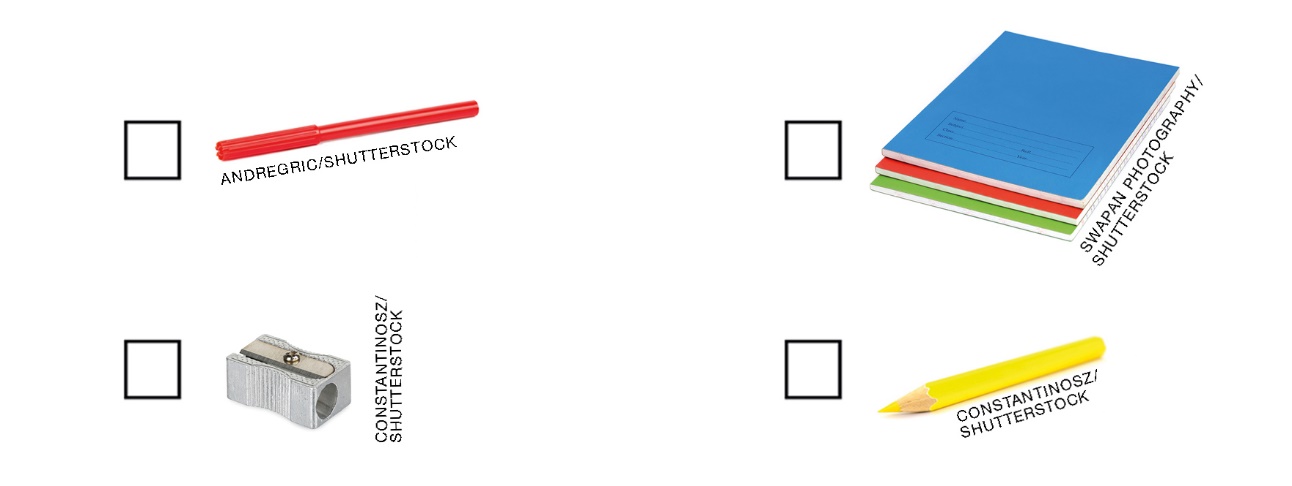 QUAL DESSES MATERIAIS É O MAIS RESISTENTE?______________________________________________________________________________8. LIGUE OS MATERIAIS QUE TÊM A MESMA FUNÇÃO.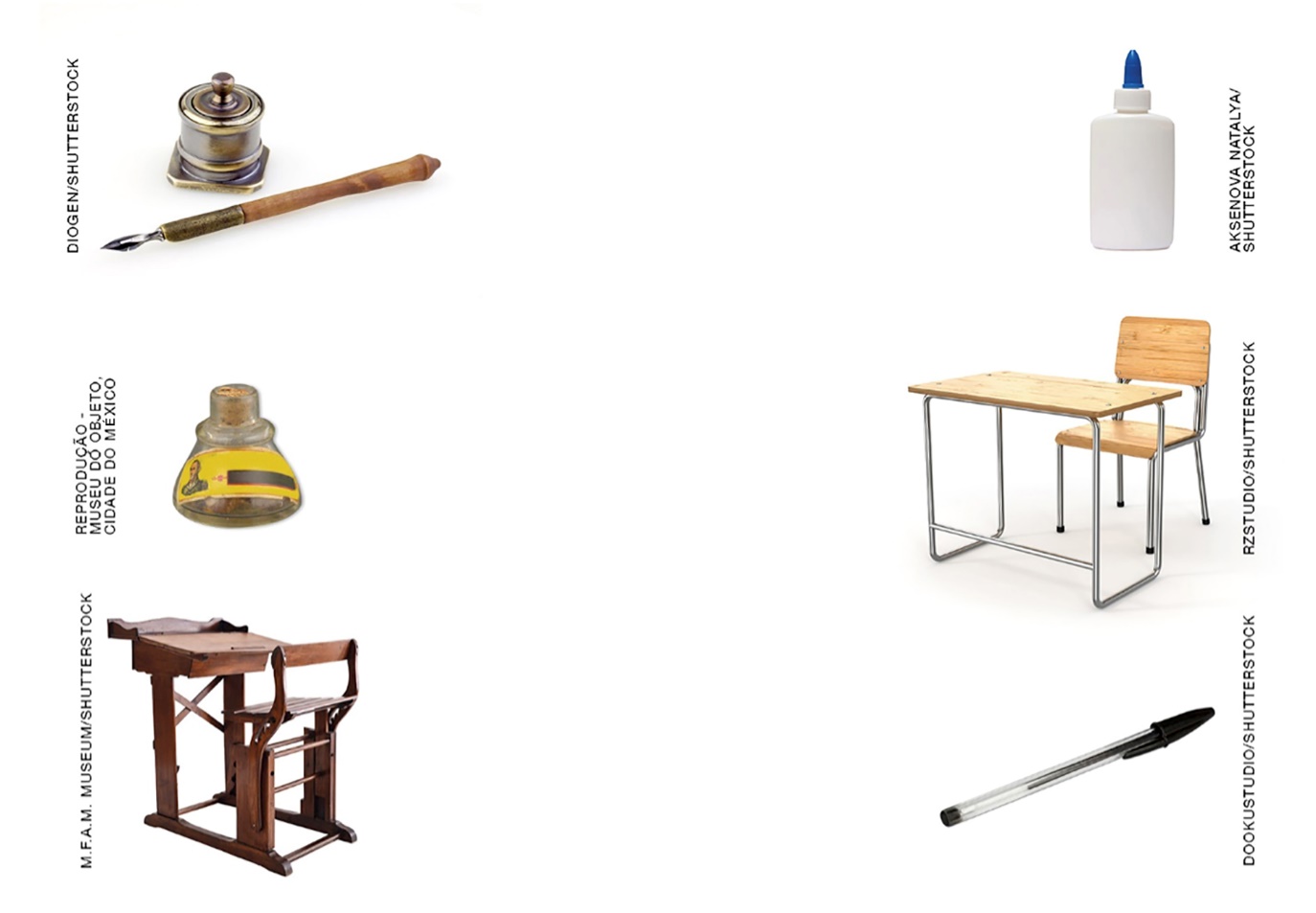 OS OBJETOS DA PRIMEIRA COLUNA SÃO DO PASSADO OU DO PRESENTE? E OS DA SEGUNDA?______________________________________________________________________________9. MARQUE A ALTERNATIVA QUE APRESENTA OBJETOS QUE NÃO FAZIAM PARTE DA ESCOLA NO PASSADO.A) LIVROS E CADERNOS.B) UNIFORME E CANETA-TINTEIRO.C) MATA-BORRÃO E CADERNO DE CALIGRAFIA.D) TABLETS E FONES DE OUVIDO.10. SOBRE A ESCOLA EM QUE VOCÊ ESTUDA, RESPONDA.HÁ QUANTO TEMPO VOCÊ ESTUDA NESSA ESCOLA?A) DIASB) SEMANAS C) MESESD) ANOSEM QUAIS DIAS DA SEMANA VOCÊ TEM AULAS?     [   ] DOMINGO             [   ] SEGUNDA-FEIRA       [   ] TERÇA-FEIRA     [   ] QUARTA-FEIRA     [   ] QUINTA-FEIRA      [   ] SEXTA-FEIRA             [   ] SÁBADO11. OBSERVE A AGENDA ESCOLAR DE MARIANA E RESPONDA ÀS QUESTÕES.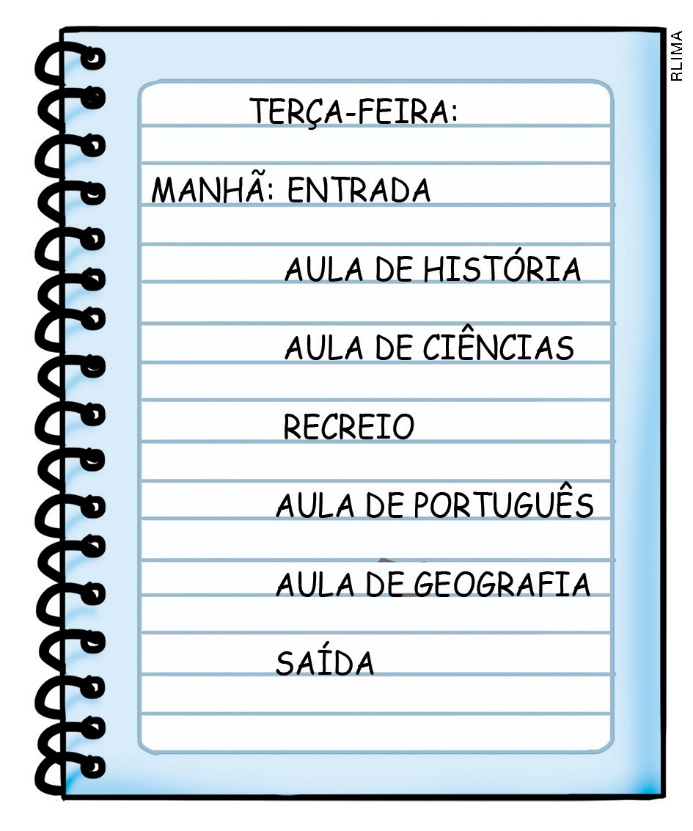 EM QUAL DIA DA SEMANA MARIANA TEM ESSA ROTINA ESCOLAR?______________________________________________________________________________EM QUE PERÍODO DO DIA MARIANA ESTUDA?_____________________________________________________________________________QUE AULA MARIANA TEVE ANTES DA AULA DE PORTUGUÊS? E DEPOIS?______________________________________________________________________________12. ASSINALE A OPÇÃO QUE CONTÉM APENAS ALIMENTOS SAUDÁVEIS.A)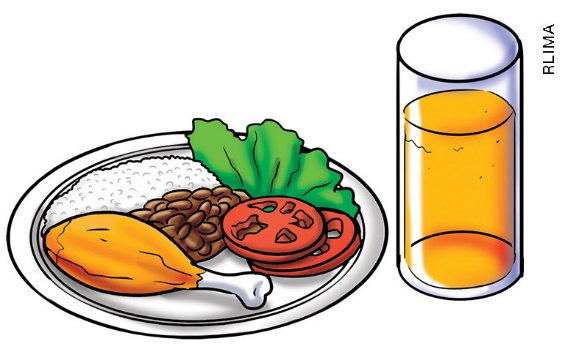 B)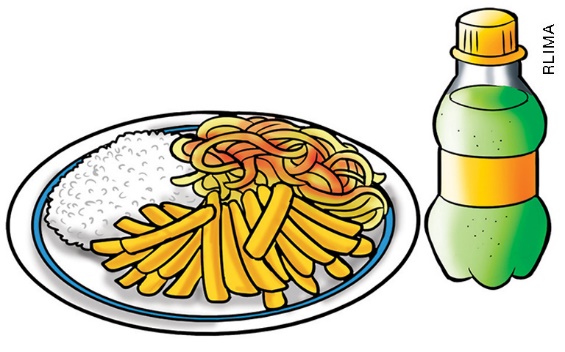 C)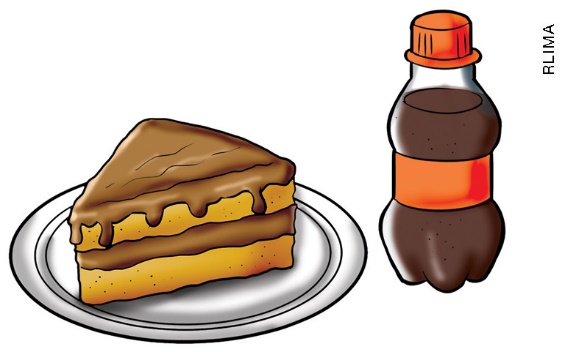 D)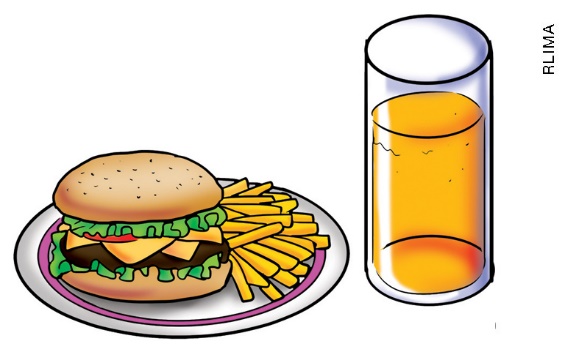 13. FAÇA UM DESENHO REPRESENTANDO AS FESTAS QUE SÃO COMEMORADAS NA ESCOLA EM QUE VOCÊ ESTUDA.14. OBSERVE A IMAGEM E FAÇA O QUE SE PEDE.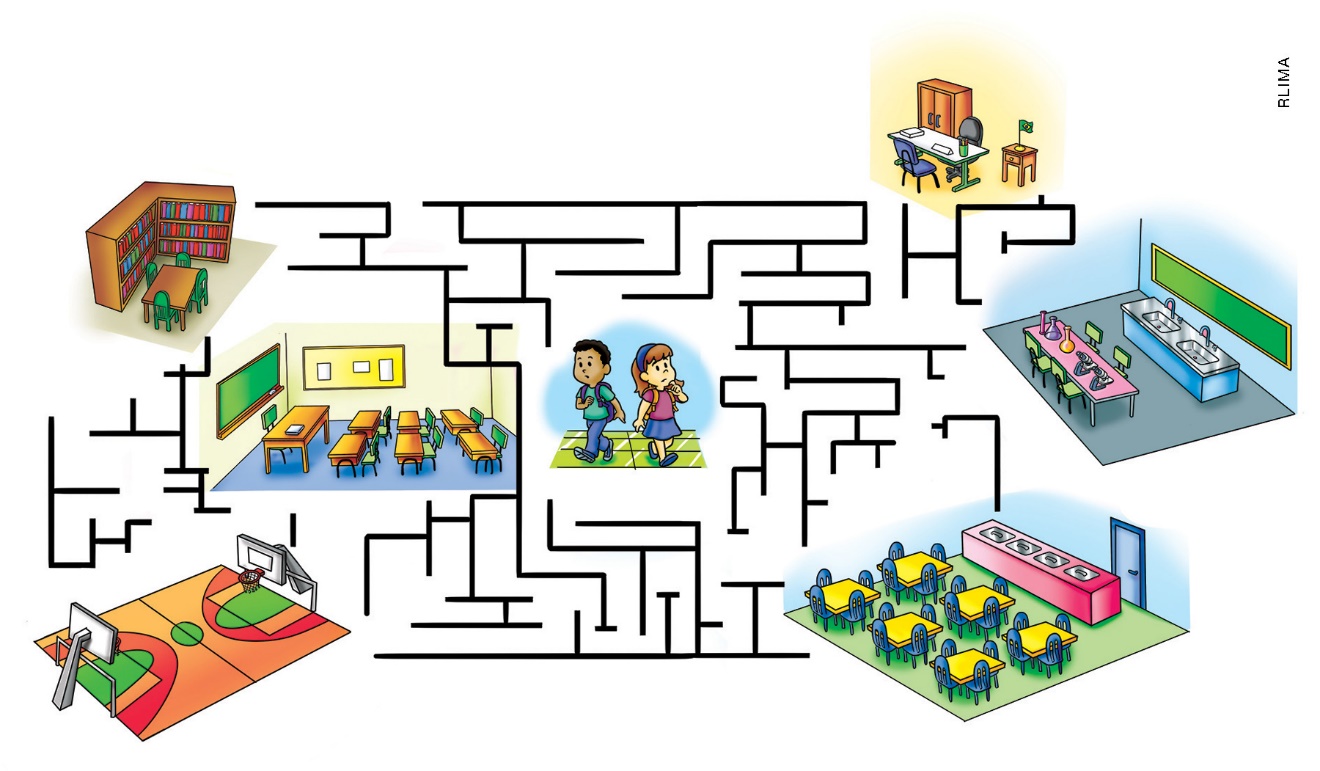 TRACE DE AZUL O CAMINHO DE DANIEL ATÉ À BIBLIOTECA.POR ONDE DANIEL PASSA ATÉ CHEGAR À BIBLIOTECA?	[   ] QUADRA 	[   ] REFEITÓRIO	[   ] LABORATÓRIO 	[   ] SALA DE AULATRACE DE VERMELHO O CAMINHO DE MEIRE ATÉ A DIRETORIA.POR ONDE MEIRE PASSA ATÉ CHEGAR À DIRETORIA?	[   ] QUADRA	[   ] LABORATÓRIO 	[   ] SALA DE AULA	[   ] REFEITÓRIOMEIRE ESTÁ À ESQUERDA OU À DIREITA DE DANIEL?______________________________________________________________________________15. OBSERVE A IMAGEM. PARA IR DE CASA PARA A ESCOLA, BRUNO SEMPRE PASSA EM FRENTE À PADARIA E DEPOIS VIRA À ESQUERDA.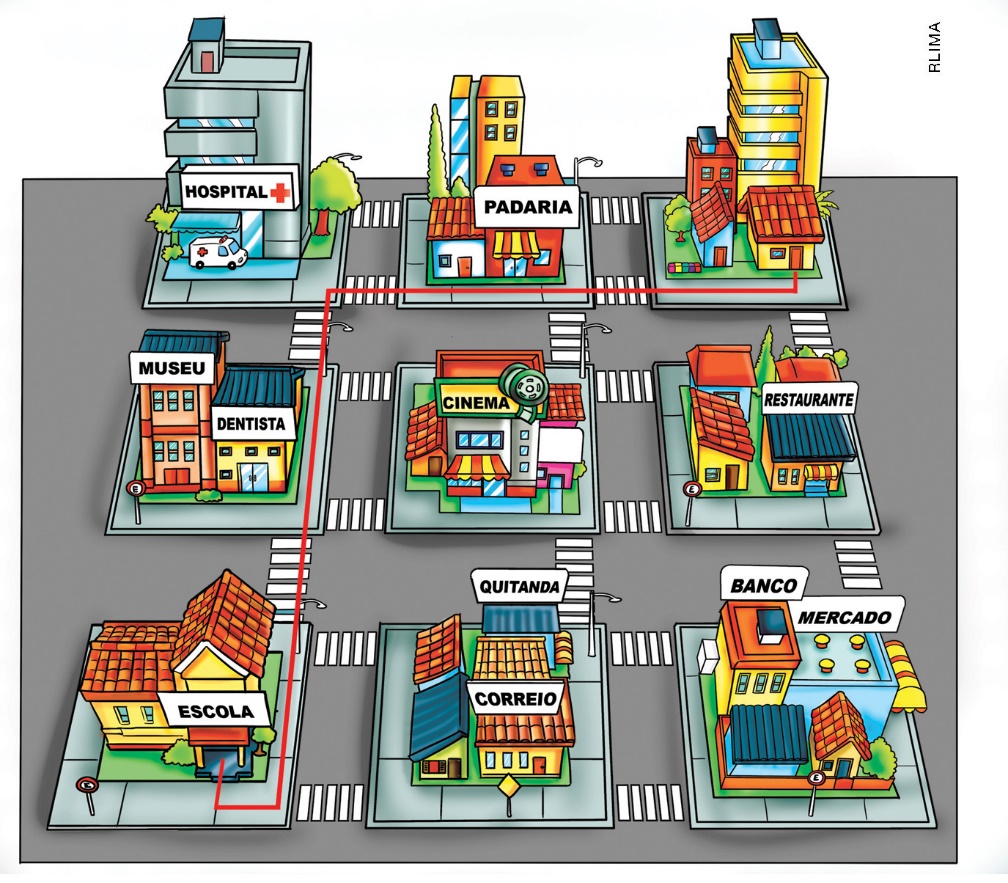 POR QUAL LOCAL ELE NÃO PASSA NO CAMINHO?A) DENTISTAB) CINEMAC) BANCOD) PADARIANOME: ___________________________________________________________TURMA: __________________________________________________________DATA: ___________________________________________________________